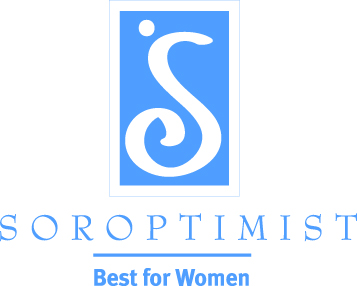 Soroptimist International of the AmericasDica para recrutamento: Seguimento e continuidadeO seu clube está preparado para dar as boas vindas a possíveis sócias, convidar mulheres interessadas para participarem de seus projetos de clube, e fornecer informações às pessoas que desejam saber mais a respeito do soroptimismo? Como você se sente quando necessita de informações importantes e alguém lhe diz: "Darei um retorno sobre este assunto", e daí você não tem notícias dessa pessoa por semanas, meses ou, pior ainda, nunca lhe dão retorno?Não é legal, e este tipo de experiência é interpretado como assistência fraca ao consumidor, que você provavelmente falará a respeito com seus amigos e parentes, contará aos seus colegas de trabalho no dia seguinte, e até mesmo publicará no Facebook para que todo mundo fique a par da situação. Em nosso mundo em constante movimento, leva apenas três segundos para fazer uma boa impressão!É por isso que é tão importante garantir que você dê seguimento e atenda as solicitações de sócias em potencial, para que seus esforços de recrutamento tenham êxito. Quando alguém expressa interesse por entrar no clube ou ajudar de alguma forma, sua atenção foi captada, e é hora de agir - para não deixar a peteca cair! O que você pode fazer?Conte com a sua participação imediatamente: Uma das melhores táticas a ser usada pelo clube para incluir alguém é convidando-a para ajudar em um projeto e/ou se inscrever no Viva seus sonhos! Obtenha informações para contato e faça perguntas: Colete o máximo de informações possíveis, tais como nome, endereço, número(s) de telefone e endereço de e-mail. Pergunte como ouviram falar do soroptimismo, por que têm interesse em entrar no clube, e quais assuntos mais as interessam.Indique o website da SIA: No site www.soroptimist.org você encontrará links úteis para sócias em potencial, como Quem somos, Nossos programas, Viva seus sonhos, e Soroptimismo básico.Compartilhe os sites de mídia social da SIA para as sócias em potencial: Para as últimas notícias soroptimistas e temas em pauta, as voluntárias e sócias em potencial podem visitar nossos sites no Facebook, Twitter, LinkedIn e YouTube.Enviar resposta tempestivamente:  Não perca a oportunidade de atrair a participação de uma voluntária ou sócia em potencial que tenha interesse de entrar no seu clube AGORA MESMO. Dê seguimento com e-mails e telefonemas assim que possível, e crie uma ótima experiência de "atendimento ao consumidor".Novas sócias representam novas ideias e energia renovada. Fazer a nossa parte para atrair, contar com a participação e reter novas sócias é algo vital para o sucesso a longo prazo de nossa organização - e para as mulheres e meninas que atendemos. Deixe a porta aberta para que outras pessoas entrem no soroptimismo - faça uma ótima impressão e dê seguimento a todas as suas sócias em potencial!